        Коррекционное  занятие по русскому языку 1 класс (7.1)Тема: предмет, действие, признак, слово.Цель : учить выделять слово как самостоятельную единицу речи.Задачи:Способствовать овладению умением различать слова называющие предмет, признак предмета, действие предмета.Учить составлять предложения по картине.Корректировать устную речь детей,   Организовать работу по формированию познавательного интереса к русскому языку. Воспитывать организованность, аккуратность, самостоятельность при выполнении заданий.                                           Ход занятияПриложение 1 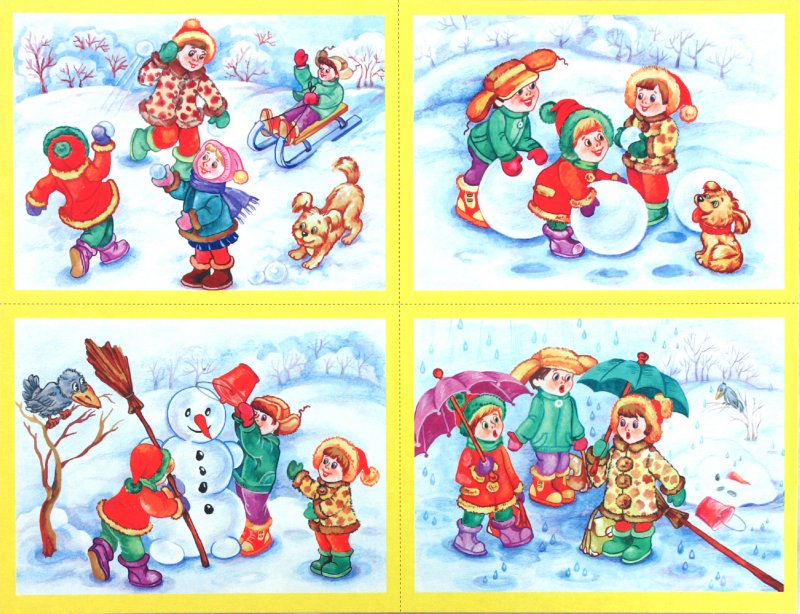 Слова помощники Зима, мальчик, девочка, сани, собака, шапка, пальто,варежки,дерево,шарф,метла, ворона,снеговик, зонт,сапоги,валенки, пуговица,снег.портфель, снежокКатаются, лепят, играют, китаются, падает, строят, помогает, лает,держат.Аккуратный, активный, болтливый, важный (важничающий), вдумчивый, веселый, внимательный, вялый,  добродушный , добрый ,жизнерадостный, заботливый , изобретательный,  искренний, ласковый , ловкий ,  лучший,   медлительный, проворный, меткий, удивительный.времяДеятельность учителяДеятельность учеников1.Постановка целей урокаСегодня на уроке мы повторим слова, которые обозначают предметы, действия предметов, признаки предметов. Мы будем развивать речь, логическое мышление, делать выводы, обобщать. В помощь мы возьмем внимание, весь запас своих знаний.2. Систематизация знаний.Устный тест 1. Какая бывает речь?2. Из чего состоит предложение 3. Как в устной речи одно предложение отделяется от другого4. Какие знаки ставятся в конце предложенияКак правильно оформляется предложение на письме3. Работа по теме урока.Составь слова из букв слова электровозРабота по картинке. Рассмотрите картинки. А) Назовите предметы . Поставьте к словам вопрос.Б) Что вы можете сказать про   детей?В) Опишите детей, какое  у них настроение. (слова помощники, если ребенок затрудняется)Составьте предложения по картинке.4. Итог занятия.-Что мы сегодня делали?- Что могут обозначать ( называть) слова? Приведите примеры таких слов. - На какие вопросы отвечают слова, называющие предмет? действие предмета? признак предмета? У.о.- Устная- Письменная- БуквеннаяПредложение состоит из словПаузой- Вопросительный- Восклицательный- Точка- Запятая- Тире1. Первое слово в предложении пишется с большой буквы, в конце предложения ставится точка или другой знак конца предложения2. В конце предложения ставится точкаСоставляют словаНазывают существительные, ставя вопрос к слову. Называют глаголы ,ставя вопросы.Описывают , ставя вопросы.Составляют по очереди предложения.